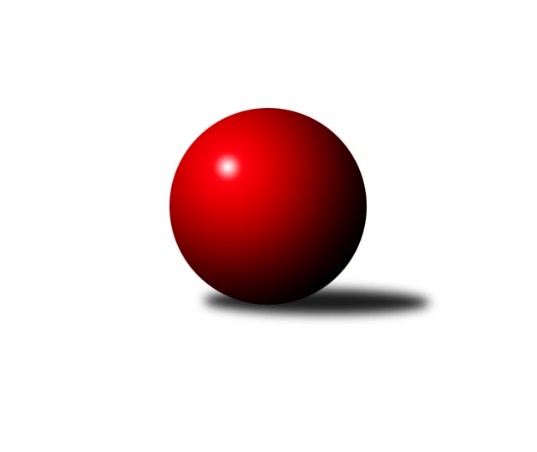 Č.14Ročník 2023/2024	15.2.2024Nejlepšího výkonu v tomto kole: 1535 dosáhlo družstvo: TJ Spartak Bílovec ˝B˝Meziokresní přebor - Nový Jičín, Přerov, Vsetín 2023/2024Výsledky 14. kolaSouhrnný přehled výsledků:KK Lipník nad Bečvou ˝C˝	- TJ Nový Jičín ˝B˝	4:2	1513:1495	6.0:2.0	15.2.TJ Nový Jičín ˝C˝	- TJ Spartak Bílovec ˝B˝	3:3	1531:1535	4.0:4.0	15.2.Tabulka družstev:	1.	TJ Kelč ˝B˝	11	6	1	4	42.0 : 24.0 	47.0 : 41.0 	 1545	13	2.	TJ Spartak Bílovec ˝B˝	11	5	2	4	33.0 : 33.0 	50.0 : 38.0 	 1551	12	3.	TJ Nový Jičín ˝C˝	11	5	1	5	34.0 : 32.0 	45.0 : 43.0 	 1546	11	4.	KK Lipník nad Bečvou ˝C˝	11	5	1	5	30.0 : 36.0 	43.0 : 45.0 	 1467	11	5.	TJ Nový Jičín ˝B˝	12	4	1	7	29.0 : 43.0 	39.0 : 57.0 	 1492	9Podrobné výsledky kola:	 KK Lipník nad Bečvou ˝C˝	1513	4:2	1495	TJ Nový Jičín ˝B˝	Marie Čechová	 	 188 	 192 		380 	 2:0 	 366 	 	182 	 184		Martin D´Agnolo	Jana Kulhánková	 	 164 	 196 		360 	 1:1 	 369 	 	196 	 173		Tomáš Polášek	Kamila Macíková	 	 171 	 199 		370 	 1:1 	 395 	 	202 	 193		Miroslav Bár	Jaromír Barveníček	 	 201 	 202 		403 	 2:0 	 365 	 	200 	 165		Martin Ondrůšekrozhodčí:  Vedoucí družstevNejlepší výkon utkání: 403 - Jaromír Barveníček	 TJ Nový Jičín ˝C˝	1531	3:3	1535	TJ Spartak Bílovec ˝B˝	Josef Tatay	 	 200 	 192 		392 	 1:1 	 367 	 	174 	 193		Emil Rubáč	Libor Jurečka	 	 199 	 210 		409 	 1:1 	 408 	 	207 	 201		Přemysl Horák	Jan Schwarzer	 	 198 	 195 		393 	 2:0 	 348 	 	171 	 177		Milan Binar	Vojtěch Gabriel	 	 156 	 181 		337 	 0:2 	 412 	 	214 	 198		Vladimír Štacharozhodčí:  Vedoucí družstevNejlepší výkon utkání: 412 - Vladimír ŠtachaPořadí jednotlivců:	jméno hráče	družstvo	celkem	plné	dorážka	chyby	poměr kuž.	Maximum	1.	Jan Mlčák 	TJ Kelč ˝B˝	420.29	291.0	129.3	8.0	4/4	(463)	2.	Vladimír Štacha 	TJ Spartak Bílovec ˝B˝	414.29	282.4	131.9	6.2	4/4	(443)	3.	Ladislav Mandák 	KK Lipník nad Bečvou ˝C˝	409.00	275.1	133.9	6.2	4/4	(443)	4.	Přemysl Horák 	TJ Spartak Bílovec ˝B˝	407.50	291.3	116.2	8.0	4/4	(441)	5.	Pavel Ondrušek 	TJ Kelč ˝B˝	403.47	285.5	118.0	9.6	3/4	(431)	6.	Libor Jurečka 	TJ Nový Jičín ˝C˝	393.81	276.3	117.5	8.9	4/4	(420)	7.	Vojtěch Gabriel 	TJ Nový Jičín ˝C˝	390.34	264.3	126.1	10.6	4/4	(451)	8.	Jan Schwarzer 	TJ Nový Jičín ˝C˝	388.13	276.0	112.1	9.1	4/4	(411)	9.	Miroslav Bár 	TJ Nový Jičín ˝B˝	385.44	275.4	110.0	9.8	3/4	(416)	10.	Kamila Macíková 	KK Lipník nad Bečvou ˝C˝	383.78	285.6	98.2	12.0	3/4	(406)	11.	Martin Ondrůšek 	TJ Nový Jičín ˝B˝	383.58	270.4	113.2	12.3	4/4	(426)	12.	Martin D´Agnolo 	TJ Nový Jičín ˝B˝	383.33	268.4	115.0	9.6	3/4	(416)	13.	Tomáš Polášek 	TJ Nový Jičín ˝B˝	382.58	265.2	117.4	11.0	3/4	(422)	14.	Milan Binar 	TJ Spartak Bílovec ˝B˝	375.94	273.7	102.3	10.4	3/4	(418)	15.	Emil Rubáč 	TJ Spartak Bílovec ˝B˝	372.96	267.7	105.3	12.3	4/4	(419)	16.	Vojtěch Vaculík 	TJ Nový Jičín ˝C˝	372.71	269.6	103.1	14.4	4/4	(416)	17.	Marie Čechová 	KK Lipník nad Bečvou ˝C˝	364.46	253.9	110.6	8.7	4/4	(404)	18.	Petr Tichánek 	TJ Nový Jičín ˝B˝	364.00	269.2	94.8	13.6	4/4	(411)	19.	Martin Jarábek 	TJ Kelč ˝B˝	363.17	265.2	98.0	16.3	3/4	(395)	20.	Stanislav Pitrun 	TJ Kelč ˝B˝	362.75	264.0	98.8	14.9	4/4	(400)	21.	Jiří Janošek 	TJ Kelč ˝B˝	361.00	258.7	102.3	9.7	3/4	(390)	22.	Jana Kulhánková 	KK Lipník nad Bečvou ˝C˝	358.22	262.6	95.7	15.8	3/4	(402)	23.	Martin Dias 	KK Lipník nad Bečvou ˝C˝	318.67	235.2	83.5	17.8	3/4	(351)		Marie Pavelková 	TJ Kelč ˝B˝	414.67	283.3	131.3	6.3	1/4	(427)		Jaromír Barveníček 	KK Lipník nad Bečvou ˝C˝	410.00	287.0	123.0	10.5	1/4	(417)		Antonín Pitrun 	TJ Kelč ˝B˝	408.25	284.5	123.8	8.8	1/4	(440)		Josef Chvatík 	TJ Kelč ˝B˝	397.00	272.0	125.0	9.0	1/4	(397)		Josef Tatay 	TJ Nový Jičín ˝C˝	394.80	272.2	122.6	7.2	1/4	(423)		Jaroslav Černý 	TJ Spartak Bílovec ˝B˝	380.00	274.0	106.0	11.0	1/4	(383)		Radomír Koleček 	TJ Kelč ˝B˝	379.00	276.5	102.5	11.5	2/4	(402)		Oto Beňo 	TJ Spartak Bílovec ˝B˝	364.50	270.0	94.5	15.5	2/4	(375)		Eva Telčerová 	TJ Nový Jičín ˝B˝	359.00	263.8	95.3	18.0	2/4	(390)		Miloš Šrot 	TJ Spartak Bílovec ˝B˝	345.17	253.8	91.3	16.7	2/4	(427)		Jiří Plešek 	TJ Nový Jičín ˝B˝	341.13	248.8	92.4	18.6	2/4	(400)		Jiří Ticháček 	KK Lipník nad Bečvou ˝C˝	304.50	229.5	75.0	20.5	1/4	(311)Sportovně technické informace:Starty náhradníků:registrační číslo	jméno a příjmení 	datum startu 	družstvo	číslo startu26737	Martin Ondrůšek	15.02.2024	TJ Nový Jičín ˝B˝	4x22964	Tomáš Polášek	15.02.2024	TJ Nový Jičín ˝B˝	3x24730	Josef Tatay	15.02.2024	TJ Nový Jičín ˝C˝	1x
Hráči dopsaní na soupisku:registrační číslo	jméno a příjmení 	datum startu 	družstvo	Program dalšího kola:15. kolo22.2.2024	čt	16:30	TJ Spartak Bílovec ˝B˝ - KK Lipník nad Bečvou ˝C˝	22.2.2024	čt	16:30	TJ Kelč ˝B˝ - TJ Nový Jičín ˝C˝	Nejlepší šestka kola - absolutněNejlepší šestka kola - absolutněNejlepší šestka kola - absolutněNejlepší šestka kola - absolutněNejlepší šestka kola - dle průměru kuželenNejlepší šestka kola - dle průměru kuželenNejlepší šestka kola - dle průměru kuželenNejlepší šestka kola - dle průměru kuželenNejlepší šestka kola - dle průměru kuželenPočetJménoNázev týmuVýkonPočetJménoNázev týmuPrůměr (%)Výkon10xVladimír ŠtachaBílovec B41210xVladimír ŠtachaBílovec B107.994124xLibor JurečkaNový Jičín˝C˝4092xJaromír BarveníčekLipník C107.414038xPřemysl HorákBílovec B4085xLibor JurečkaNový Jičín˝C˝107.214092xJaromír BarveníčekLipník C4038xPřemysl HorákBílovec B106.944086xMiroslav BárNový Jičín B3956xMiroslav BárNový Jičín B105.283955xJan SchwarzerNový Jičín˝C˝3935xJan SchwarzerNový Jičín˝C˝103.01393